附件：“上冰雪 尽情嗨”等21款即开型体育彩票游戏规则一、辰龙(一)面值：5元。(二)奖组：180万张。(三)玩法规则：刮开覆盖膜，如果出现奖金标志，即中得该奖金；如果出现龙标志“”，即中得20元。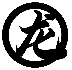 中奖奖金兼中兼得。 (四)设奖方案：二、祥龙贺岁(一)面值：10元。(二)奖组：180万张。(三)玩法规则：刮开覆盖膜，在任意一场游戏中，如果出现两个相同的龙标志“”，即中得该场游戏右方所示的奖金；如果出现灯笼标志“”，即中得该场游戏右方所示奖金的3倍。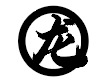 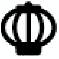 中奖奖金兼中兼得。(四)设奖方案：三、超级加倍Ⅲ(一)面值：10元。(二)奖组：180万张。(三)玩法规则：刮开覆盖膜，如果出现倍数标志“”、“”、“”、“”、“”、“”，即中得该标志下方所示的奖金乘以该倍数；如果在“全中”区出现赢标志“”，即中得刮开区内所示的10个奖金之和。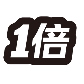 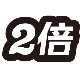 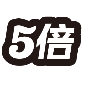 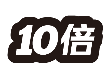 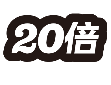 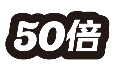 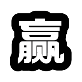 中奖奖金兼中兼得。(四)设奖方案：四、红包来啦 让好事发生2024(一)面值：10元。(二)奖组：36万张。(三)玩法规则：主玩法：刮开覆盖膜，如果出现奖金标志，即中得该奖金。主玩法中奖奖金兼中兼得。附加玩法：刮开覆盖膜，如果出现一个或一个以上红包标志“”，即中得右方奖金对照表中所对应的奖金。附加玩法中奖奖金不可兼中兼得。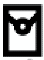 总中奖奖金=主玩法中奖奖金+附加玩法中奖奖金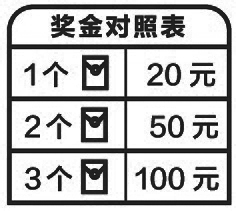 (四)设奖方案：五、上冰雪 尽情嗨(一)面值：10元。(二)奖组：72万张。(三)玩法规则：刮开覆盖膜，如果出现奖金标志，即中得该奖金；如果出现嗨标志“”，即中得100元。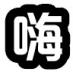 中奖奖金兼中兼得。(四)设奖方案：六、射门得奖(一)面值：10元。(二)奖组：72万张。(三)玩法规则：玩法一：刮开覆盖膜，如果出现进球标志“”，即中得该标志下方所示的奖金；如果出现梅开二度标志“”，即中得该标志下方所示奖金的两倍；如果出现帽子戏法标志“”，即中得该标志下方所示奖金的3倍。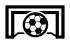 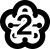 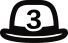 玩法二：刮开覆盖膜，在任意一场游戏中，如果你的进球数大于对手进球数，即中得该场游戏中间所示的奖金。中奖奖金兼中兼得。(四)设奖方案：七、艺彩中华(一)面值：10元。(二)奖组：36万张。(三)玩法规则：刮开覆盖膜，如果出现奖金标志，即中得该奖金；如果出现艺标志“”，即中得50元。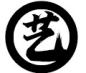 中奖奖金兼中兼得。(四)设奖方案：八、彩运来(一)面值：10元。(二)奖组：36万张。(三)玩法规则：刮开覆盖膜，如果你的号码中任意一个号码与中奖号码之一相同，即中得该号码下方所示的奖金；如果出现好运标志“”，即中得该标志下方所示奖金的两倍。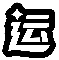 中奖奖金兼中兼得。(四)设奖方案：九、共富浙江 赛事助力篇(一)面值：10元。(二)奖组：180万张。(三)玩法规则：主玩法：刮开覆盖膜，如果出现共富标志“”，即中得该标志下方所示的奖金。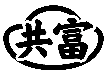 幸运玩法：刮开覆盖膜，如果出现奖金标志，即中得该奖金。中奖奖金兼中兼得。(四)设奖方案：十、桂林山水 甲天下(一)面值：10元。(二)奖组：72万张。(三)玩法规则：刮开覆盖膜，如果出现奖金标志，即中得该奖金；如果出现桂花标志“”，即中得50元。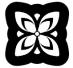 中奖奖金兼中兼得。(四)设奖方案：十一、酷酷的海南(一)面值：10元。(二)奖组：72万张。(三)玩法规则：主玩法：刮开覆盖膜，如果你的号码中任意一个号码与中奖号码之一相同，即中得该号码下方所示的奖金；如果出现琼标志“”，即中得该标志下方所示奖金的5倍。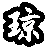 幸运玩法：刮开覆盖膜，如果出现奖金标志，即中得该奖金。中奖奖金兼中兼得。(四)设奖方案：十二、打牛角(一)面值：10元。(二)奖组：180万张。(三)玩法规则：主玩法：刮开覆盖膜，如果你的号码中任意一个号码与中奖号码之一相同，即中得该号码下方所示的奖金；如果出现牛角标志“”，即中得该标志下方所示奖金的5倍。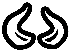 幸运玩法：刮开覆盖膜，如果出现奖金标志，即中得该奖金。中奖奖金兼中兼得。(四)设奖方案：十三、龙行大运(一)面值：20元。(二)奖组：900万张。(三)玩法规则：刮开覆盖膜，如果出现龙标志“”，即中得该标志下方所示的奖金；如果出现龙珠标志“”，即中得该标志下方所示奖金的两倍；如果出现大运标志“”，即中得刮开区内所有的奖金之和。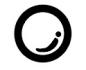 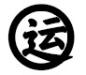 中奖奖金兼中兼得。(四)设奖方案：十四、超级加倍Ⅲ(一)面值：20元。(二)奖组：900万张。(三)玩法规则：刮开覆盖膜，如果出现倍数标志“”、“”、“”、“”、“”、“”、“”，即中得该标志下方所示的奖金乘以该倍数；如果在“全中”区出现赢标志“”，即中得刮开区内所示的20个奖金之和。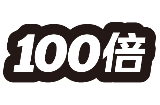 中奖奖金兼中兼得。(四)设奖方案：十五、有一种叫云南的生活(一)面值：20元。(二)奖组：180万张。(三)玩法规则：主玩法：刮开覆盖膜，如果出现7彩标志“”，即中得该标志下方所示的奖金；如果出现云标志“”，即中得该标志下方所示奖金的两倍。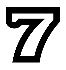 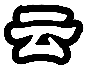 幸运玩法：刮开覆盖膜，如果出现奖金标志，即中得该奖金。中奖奖金兼中兼得。(四)设奖方案：十六、公园城市 幸福成都(一)面值：20元。(二)奖组：240万张。(三)玩法规则：主玩法：刮开覆盖膜，如果你的号码中任意一个号码与中奖号码之一相同，即中得该号码下方所示的奖金；如果出现成都标志“”，即中得该标志下方所示奖金的两倍。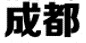 幸运玩法：刮开覆盖膜，如果出现奖金标志，即中得该奖金。中奖奖金兼中兼得。(四)设奖方案：十七、抢头彩2024(一)面值：30元。(二)奖组：900万张。(三)玩法规则：主玩法：刮开覆盖膜，如果你的号码中任意一个号码与中奖号码之一相同，即中得该号码下方所示的奖金；如果出现头彩标志“”，即中得该标志下方所示奖金的两倍。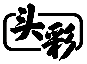 幸运玩法：刮开覆盖膜，如果出现奖金标志，即中得该奖金。中奖奖金兼中兼得。(四)设奖方案：十八、锦绣国韵(一)面值：30元。(二)奖组：900万张。(三)玩法规则：主玩法：刮开覆盖膜，如果你的号码中的任意一个号码与中奖号码之一相同，即中得该号码下方所示的奖金；如果出现锦绣标志“”，即中得该标志下方所示奖金的两倍；如果出现国韵标志“”，即中得该标志下方所示奖金的5倍。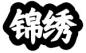 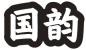 幸运玩法：刮开覆盖膜，如果出现奖金标志，即中得该奖金。中奖奖金兼中兼得。(四)设奖方案：十九、体彩发行30周年(一)面值：30元。(二)奖组：900万张。(三)玩法规则：主玩法：刮开覆盖膜，如果出现30周年标志“”，即中得该标志下方所示的奖金。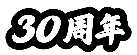 幸运玩法：刮开覆盖膜，如果出现奖金标志，即中得该奖金。中奖奖金兼中兼得。(四)设奖方案：二十、新春大吉2024(一)面值：50元。(二)奖组：900万张。(三)玩法规则：玩法一：刮开覆盖膜，如果出现奖金标志，即中得该奖金。玩法二：刮开覆盖膜，如果你的号码中任意一个号码与中奖号码之一相同，即中得该号码下方所示的奖金；如果出现龙标志“”，即中得该标志下方所示奖金的两倍；如果出现大吉标志“”，即中得该标志下方所示奖金的5倍。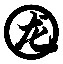 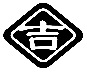 幸运玩法：刮开覆盖膜，如果出现新春标志“”，即中得该标志下方所示的奖金。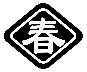 中奖奖金兼中兼得。(四)设奖方案：二十一、超级加倍Ⅲ(一)面值：50元。(二)奖组：900万张。(三)玩法规则：玩法一：刮开覆盖膜，如果出现“”标志，即中得100元。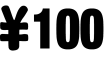 玩法二：刮开覆盖膜，如果出现“”标志，即中得200元。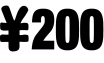 玩法三：刮开覆盖膜，如果出现“”标志，即中得500元。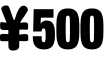 玩法四：刮开覆盖膜，如果出现“”标志，即中得1,000元。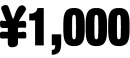 玩法五：刮开覆盖膜，如果出现倍数标志“”、“”、“”、“”、“”、“”、“”、“”，即中得该标志下方所示的奖金乘以该倍数；如果在“全中”区出现赢标志“”，即中得玩法五刮开区内所示的30个奖金之和。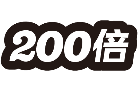 中奖奖金兼中兼得。(四)设奖方案：奖级中奖金额（元）中奖个数中奖小计（元）1 100,000 1 100,000 2 10,000 5 50,000 3 1,000 50 50,000 4 500 100 50,000 5 200 500 100,000 6 100 1,500 150,000 7 50 6,500 325,000 830 18,750 562,500 920 37,500 750,000 1010 82,500 825,000 115 577,500 2,887,500 合 计724,906 5,850,000 奖级中奖金额（元）中奖个数中奖小计（元）1 300,000 1 300,000 2 10,000 10 100,000 3 5,000 20 100,000 4 1,000 100 100,000 5 500 400 200,000 6 200 2,000 400,000 7 100 9,000 900,000 8 50 30,000 1,500,000 9 30 45,000 1,350,000 1020 120,000 2,400,000 1110 435,000 4,350,000 合 计641,531 11,700,000 奖级中奖金额（元）中奖个数中奖小计（元）1 500,000 1 500,000 2 100,000 1 100,000 3 10,000 10 100,000 4 1,000 100 100,000 5 500 1,200 600,000 6 200 4,200 840,000 7 100 6,100 610,000 850 45,000 2,250,000 920 120,000 2,400,000 1010 420,000 4,200,000 合 计596,612 11,700,000 奖级中奖金额（元）中奖个数中奖小计（元）1 88,000 1 88,000 2 8,000 1 8,000 3 800 10 8,000 4 300 40 12,000 5 100 650 65,000 6 80 1,300 104,000 7 50 3,000 150,000 8 30 12,000 360,000 9 20 27,000 540,000 10 10 100,500 1,005,000 合 计144,502 2,340,000 奖级中奖金额（元）中奖个数中奖小计（元）1 250,000 1 250,000 2 10,000 4 40,000 3 1,000 40 40,000 4 500 120 60,000 5 100 1,200 120,000 6 50 6,000 300,000 7 30 30,000 900,000 8 20 72,000 1,440,000 9 15 54,000 810,000 1010 72,000 720,000 合 计235,365 4,680,000 奖级中奖金额（元）中奖个数中奖小计（元）1 250,000 1 250,000 2 10,000 4 40,000 3 1,000 40 40,000 4 500 120 60,000 5 200 1,200 240,000 6 100 12,000 1,200,000 7 50 6,000 300,000 8 30 12,000 360,000 9 20 19,500 390,000 1010 180,000 1,800,000 合 计230,865 4,680,000 奖级中奖金额（元）中奖个数中奖小计（元）1 100,000 1 100,000 2 10,000 2 20,000 3 1,000 10 10,000 4 500 40 20,000 5 200 200 40,000 6 100 1,100 110,000 7 50 5,400 270,000 8 30 9,000 270,000 9 20 24,000 480,000 10 10 102,000 1,020,000 合 计141,753 2,340,000 奖级中奖金额（元）中奖个数中奖小计（元）1 300,000 1 300,000 2 30,000 5 150,000 3 5,000 10 50,000 4 1,000 200 200,000 5 500 400 200,000 6 50 6,750 337,500 7 20 9,000 180,000 8 10 92,250 922,500 合 计108,616 2,340,000 奖级中奖金额（元）中奖个数中奖小计（元）1 250,000 1 250,000 2 10,000 10 100,000 3 1,000 100 100,000 4 500 300 150,000 5 200 1,000 200,000 6 100 8,000 800,000 7 50 16,000 800,000 8 30 90,000 2,700,000 9 20 240,000 4,800,000 10 10 180,000 1,800,000 合 计535,411 11,700,000 奖级中奖金额（元）中奖个数中奖小计（元）1 250,000 1 250,000 2 10,000 4 40,000 3 1,000 40 40,000 4 500 180 90,000 5 200 1,500 300,000 6 100 9,000 900,000 7 50 12,000 600,000 8 20 39,000 780,000 910 168,000 1,680,000 合 计229,725 4,680,000 奖级中奖金额（元）中奖个数中奖小计（元）1 250,000 1 250,000 2 10,000 4 40,000 3 1,000 40 40,000 4 500 300 150,000 5 200 1,200 240,000 6 100 12,000 1,200,000 7 50 12,000 600,000 8 20 24,000 480,000 9 10 168,000 1,680,000 合 计217,545 4,680,000 奖级中奖金额（元）中奖个数中奖小计（元）1 300,000 1 300,000 2 10,000 10 100,000 3 1,000 300 300,000 4 500 3,100 1,550,000 5 100 7,500 750,000 6 50 45,000 2,250,000 7 20 67,500 1,350,000 8 10 510,000 5,100,000 合 计633,411 11,700,000 奖级中奖金额（元）中奖个数中奖小计（元）1 1,000,000 1 1,000,000 2 500,000 2 1,000,000 3 100,000 10 1,000,000 4 10,000 100 1,000,000 5 1,000 1,500 1,500,000 6 500 38,500 19,250,000 7 200 15,000 3,000,000 8 100 75,000 7,500,000 9 50 375,000 18,750,000 1030 750,000 22,500,000 1120 2,025,000 40,500,000 合 计3,280,113 117,000,000 奖级中奖金额（元）中奖个数中奖小计（元）1 1,000,000 1 1,000,000 2 100,000 10 1,000,000 3 10,000 100 1,000,000 4 1,000 5,000 5,000,000 5 500 32,500 16,250,000 6 200 10,000 2,000,000 7 100 30,000 3,000,000 8 50 375,000 18,750,000 9 30 900,000 27,000,000 1020 2,100,000 42,000,000 合 计3,452,611 117,000,000 奖级中奖金额（元）中奖个数中奖小计（元）1 1,000,000 1 1,000,000 2 100,000 1 100,000 3 10,000 10 100,000 4 1,000 300 300,000 5 600 6,150 3,690,000 6 400 1,200 480,000 7 100 13,500 1,350,000 8 50 63,000 3,150,000 9 30 180,000 5,400,000 1020 391,500 7,830,000 合 计655,662 23,400,000 奖级中奖金额（元）中奖个数中奖小计（元）1 1,000,000 1 1,000,000 2 100,000 2 200,000 3 10,000 20 200,000 4 1,000 600 600,000 5 400 10,000 4,000,000 6 200 3,000 600,000 7 100 40,000 4,000,000 8 50 60,000 3,000,000 9 30 200,000 6,000,000 1020 580,000 11,600,000 合 计893,623 31,200,000 奖级中奖金额（元）中奖个数中奖小计（元）1 1,000,000 1 1,000,000 2 500,000 2 1,000,000 3 100,000 10 1,000,000 4 10,000 100 1,000,000 5 1,000 3,000 3,000,000 6 800 15,000 12,000,000 7 500 38,000 19,000,000 8 200 12,500 2,500,000 9 100 225,000 22,500,000 1050 900,000 45,000,000 1130 2,250,000 67,500,000 合 计3,443,613 175,500,000 奖级中奖金额（元）中奖个数中奖小计（元）1 1,000,000 1 1,000,000 2 60,000 10 600,000 3 6,000 100 600,000 4 1,000 3,000 3,000,000 5 600 35,300 21,180,000 6 400 35,300 14,120,000 7 100 225,000 22,500,000 8 50 900,000 45,000,000 930 2,250,000 67,500,000 合 计3,448,711 175,500,000 奖级中奖金额（元）中奖个数中奖小计（元）1 1,000,000 1 1,000,000 2 300,000 1 300,000 3 30,000 10 300,000 4 3,000 100 300,000 5 900 12,000 10,800,000 6 600 37,500 22,500,000 7 300 15,000 4,500,000 8 100 8,000 800,000 9 90 450,000 40,500,000 1060 337,500 20,250,000 1130 2,475,000 74,250,000 合 计3,335,112 175,500,000 奖级中奖金额（元）中奖个数中奖小计（元）1 1,000,000 2 2,000,000 2 500,000 5 2,500,000 3 100,000 25 2,500,000 4 10,000 200 2,000,000 5 1,000 8,500 8,500,000 6 800 45,000 36,000,000 7 500 16,750 8,375,000 8 200 112,500 22,500,000 9 150 112,500 16,875,000 10100 787,500 78,750,000 1150 2,250,000 112,500,000 合 计3,332,982 292,500,000 奖级中奖金额（元）中奖个数中奖小计（元）1 1,000,000 1 1,000,000 2 500,000 2 1,000,000 3 100,000 10 1,000,000 4 10,000 50 500,000 5 1,000 30,000 30,000,000 6 800 40,000 32,000,000 7 500 11,250 5,625,000 8 200 10,000 2,000,000 9 150 112,500 16,875,000 10100 900,000 90,000,000 1150 2,250,000 112,500,000 合 计3,353,813 292,500,000 